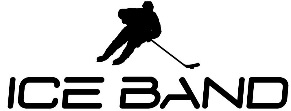 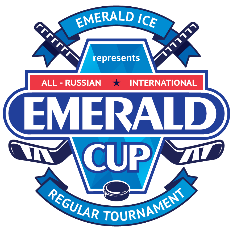 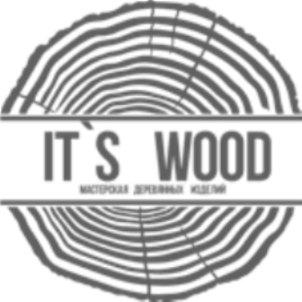 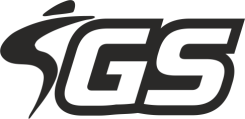 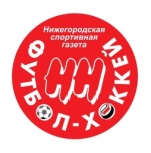 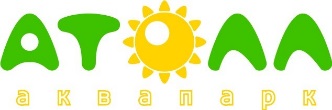 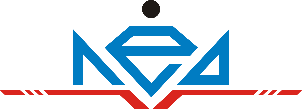                                                                                                                                                             УТВЕРЖДАЮ                                                                                КАЛЕНДАРЬ                     Главный судья соревнований                                                                                                            игр Регулярного всероссийского  турнира                  Кирпичникова Е.В.                                                                            по хоккею с шайбой                                 «6» октября 2018 г.                                                   среди команд младших юношей 2008 г.р.                                               «Emerald CUP»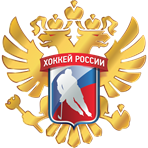                                                     11 – 14 октября 2018 г.                            Нижегородская область,  Ледовая арена «EMERALD ICE»Состав участников:                         Группа «А»                                                    Группа «Б»        1. Торпедо (г. Н.Новгород)                        1. Торпедо 2 (г. Н.Новгород)        2. Буран (г. Воронеж)                                 2. Лада (г. Тольятти)        3. Красная Звезда (г. Краснокамск)        3. Мотор (г. Заволжье)                   4. Красные Крылья (г. Н.Новгород)        4. Заречье (г. Н.Новгород)        5. ХК Бор (г. Бор)                                        5. Сокол (г. Новочебоксарск)11 октября 2018 (четверг)12 октября 2018 (пятница)                                  13 октября 2018 (суббота)14 октября 2018 (воскресенье) Команда, указанная в паре первой, играет в майках темного цвета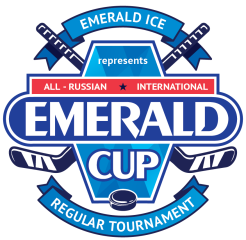 №1Лада - Заречье09:00 – 10:15№2Красная Звезда - ХК Бор10:30 – 11:45№3Красные Крылья - Буран12:00 – 13:15№4Сокол - Мотор13:30 – 14:45Открытие Турнира   15:00 – 15:15Открытие Турнира   15:00 – 15:15Открытие Турнира   15:00 – 15:15Открытие Турнира   15:00 – 15:15№5Буран - Красная Звезда15:15 – 16:30№6Торпедо 2 - Сокол16:45 – 18:00№7Мотор - Лада18:15 – 19:30№8ХК Бор - Торпедо19:45 – 21:00№9Торпедо 2 - Заречье08:00 – 09:15№10Сокол - Лада09:30 – 10:45№11Красные Крылья - Торпедо 11:00 – 12:15№12Буран - ХК Бор12:30 – 13:45№13Мотор - Торпедо 214:15 – 15:30№14ХК Бор - Красные Крылья 15:45 – 17:00№15Торпедо - Красная Звезда17:15 – 18:30№16Заречье - Сокол 18:45 – 20:00№17Красная Звезда - Красные Крылья08:00 – 09:15№18Торпедо 2 - Лада09:30 – 10:45№19Мотор - Заречье11:00 – 12:15№20Торпедо - Буран12:30 – 13:45ПЛЕЙ-ОФФПЛЕЙ-ОФФПЛЕЙ-ОФФПЛЕЙ-ОФФ№21AI-БII; AII-БI; AIV-БIII; AIII-БIV14:15 – 15:30№22Порядок очередности игр серии 15:45 – 17:00№23плей-офф назначается по итогам17:15 – 18:30№24круговых матчей18:45 – 20:00За 9место№2508:00 – 09:15За 7 место№2609:30 – 10:45За 5 место№2711:00 – 12:15За 1 место№2812:30 – 13:45За 3 место№2914:00 – 15:15 Закрытие турнира 15:30 - 16:00Закрытие турнира 15:30 - 16:00Закрытие турнира 15:30 - 16:00Закрытие турнира 15:30 - 16:00